Declaració responsable per a les famílies d’alumnes  d’infantil, primària i secundària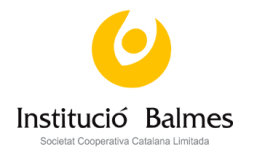 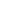 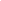 CEE BALMES IIDades personalsNom i cognoms del pare, mare o tutor/a ............................................................................................................................................   DNI/NIE/Passaport  ......................................................................................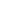 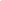 Nom de l’alumne/a .......................................................................................	Declaro, responsablement i havent rebut la informació de les condicions de reobertura de l’escola del curs 2020-21,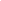 Que el meu fill/a, durant els darrers 14 dies i en aquest moment:No presenta cap simptomatologia compatible amb la covid-19 (febre, tos, dificultat respiratòria, malestar, diarrea...) o amb qualsevol altre quadre infecciós.No ha estat positiu de covid-19 ni ha conviscut amb persones que siguin o hagin estat positives.No ha estat en contacte estret amb cap persona que hagi donat positiu de covid-19 ni que hagi tingut simptomatologia compatible amb aquesta malaltia.Té el calendari vacunal al dia.2- En cas que l’alumne presenti una malaltia crònica d’elevada complexitat que pugui augmentar el risc de gravetat en cas de contraure la infecció per SARS-CoV-2  (TOT L’ALUMNAT DE BALMES ii)      Es consideren aquestes malalties:Malalties cardíaques greus.Malalties respiratòries greus que necessiten medicació o dispositius de suport ventilatori.Malalties que afecten el sistema immunitari (per exemple, aquells infants que necessiten tractaments immunosupressors).Diabetis mal controlada.Malalties neuromusculars o encefalopaties moderades o greus. Es valorarà de manera conjunta amb la família/tutor i l’equip pediàtric, les implicacions a l’hora de reprendre l’activitat educativa presencialment al centre educatiu, A tal fi declaro:(SELECCIONEU UNA DE LES DUES OPCIONS AMB UNA CREU)Que el meu fill/a pateix alguna d’aquestes malalties i que he valorat amb el seu metge/metgessa o pediatre/a la idoneïtat de reprendre l’activitat escolar. Adjunto informe mèdic que així ho avala.Què el meu fill pateix alguna d’aquestes malalties i i estant informat  de les condicions de reobertura del centre i  del risc de contagi existent, assumeixo la idoneïtat de reprendre l’activitat escolar de manera presencial, tot i no poder aportar informe mèdic que ho avali.3.-Que prendré la temperatura al meu fill/a abans de sortir de casa per anar al centre educatiu i que, en el cas que tingui febre o presenti algun dels símptomes compatibles amb la covid-19, no assistirà al centre.4. -Que conec l’obligació d’informar el centre educatiu de l'aparició de qualsevol cas de covid-19 en el nostre entorn familiar i de mantenir un contacte estret amb el centre educatiu davant de qualsevol incidència.I, perquè així consti, als efectes de la incorporació del meu fill/a ________________________________________al CEE Balmes II, signo la present declaració de responsabilitat i consento explícitament el tractament de les dades que hi ha en aquesta declaració.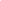 Informem de la possibilitat d’exercir els drets d’accés, la rectificació, supressió, oposició  o la limitació al tractament i a la portabilitat les vostres dades, mitjançant petició escrita a INSTITUCIÓ BALMES, S.C.C.L., Carrer Eucaliptus,33 CP 08830 Sant Boi de Llobregat (Barcelona), o per correu electrònic a  balmes2@ibalmes.org Pot consultar informació addicional i detallada de protecció de dades a la pàgina web del centre    https://agora.xtec.cat/ceebalmes2/	Data i Lloc									Signatura